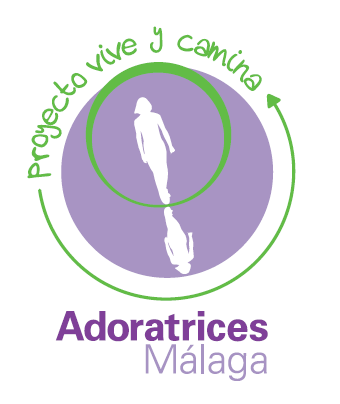 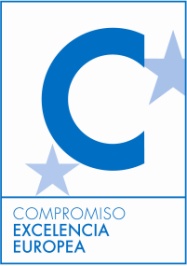 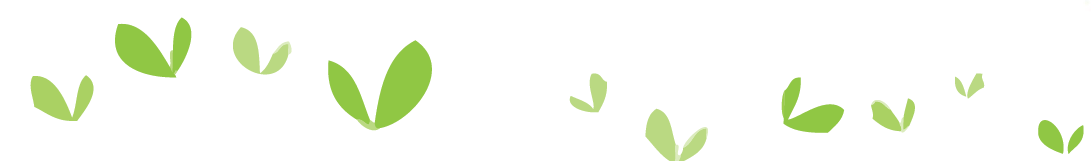 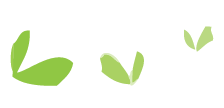 Presentación del Proyecto desarrollado en 2016Resultados obtenidos en 2016Resumen económicoConclusionesLa Congregación  de Religiosas Adoratrices  Esclavas del  Santísimo Sacramento y de la Caridad fue fundada por Santa María Micaela en 1856 en Madrid, y consta inscrita en el Ministerio de Justicia desde 1909.Tiene desde sus orígenes como fin principal la  liberación, integración  personal,  promoción e  inserción social de la mujer víctima de diversas formas de esclavitud, especialmente la prostitución. Además de la denuncia de situaciones de injusticia, la defensa de los derechos de la mujer, el conocimiento y estudio de la problemática social que le afecta y el análisis crítico de la realidad.Según nuestras Constituciones, en el art. 15 “En nuestro ministerio, nos acercamos a la mujer afectada por diversas formas de esclavitud, prostitución, violencia de género, trata, drogadicción, etc.”. La acompañamos en el proceso de crecimiento y liberación. Entendemos  también esta misión liberadora a aquellas que están en inminente riesgo de ser víctimas de estas situaciones que las esclavizan”.	La comunidad Religiosa de Adoratrices se funda en Málaga en el año 1906. El objetivo principal ha sido la acogida de mujeres en situación de exclusión social por diferentes motivos. Pretendemos dar respuesta a las necesidades  emergentes de la mujer en Málaga y su provincia.	El Proyecto Vive y camina es un proyecto de ayuda a la integración social de mujeres en riesgo de exclusión social a causa de la prostitución, de la trata con fines de explotación sexual, adicciones, violencia de género, inmigración u otras necesidades que vayan surgiendo. El proyecto cuenta con un equipo multidisciplinar de profesionales: trabajadora social, psicóloga y educadoras, que trabajan para luchar contra las injusticias sociales.El Proyecto Vive y Camina pretende fomentar la integración social de mujeres con edades comprendidas entre los 18 y los 40 años que se encuentran en riesgo de exclusión social a causa de la prostitución, de la trata con fines de explotación sexual (u otros fines), adicciones, violencia de género, inmigración u otras. Con este proyecto se pretende la incorporación social de estas mujeres mediante un proyecto de apoyo  que se  desarrolla prestando un servicio de acogida donde se atenderá a las necesidades particulares de cada una de ellas: necesidades educativas, laborales, sociales, psicológicas, médicas o cualquier otra que se presente.Desde una metodología participativa y, teniendo siempre presente que la mujer es la protagonista, el Proyecto apoya y acompaña el proceso individual de cada una de ellas. En nuestra  casa de acogida se convive en un ambiente familiar de respeto mutuo y se propician las condiciones que favorezcan el crecimiento personal de la mujer. El Proyecto Vive y Camina se divide en las siguientes áreas de actuación:FASE DÁrea ResidencialSE El objetivo de esta fase es identificar a las mujeres susceptibles de ser usuarias del proyecto, generando un clima de confianza donde puedan aceptar libremente las propuestas y objetivos del centro. Actividades:Entrevista inicial de acogida y entrega de las normas y el horarioMuestra de las dependencias de la casa y asignación de habitaciónPetición de la documentación necesaria (DNI, tarjeta,  S.Social, etc., fotocopia)Realización de su Proyecto Educativo IndividualizadoFirma del contrato de estanciaApertura del expediente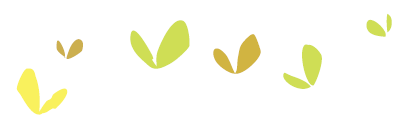 	En esta fase se trabaja la reinserción social de la mujer a partir de una formación en valores y habilidades de la vida diaria, promoviendo las relaciones familiares, orientando sobre recursos laborales y sociales, fomentando hábitos de higiene y salud y aportando una atención psicológica individual y en grupo. 		Actividades:    Área educativa                                        Implantación de talleres de formación en diferentes áreas y realización de salidas culturales y de ocio.Motivación diaria de las usuarias a través de un sistema de puntos.Seguimiento diario de la evolución de la usuaria.Reuniones de convivencia con las usuarias.Valoración mensual de la evolución de cada usuaria con respecto a las habilidades y competencias establecidas en su Proyecto Educativo Individualizado y planificación de posteriores actuaciones con cada una.Área socio laboralRealización de la historia social de cada usuaria donde se incluye la trayectoria actual de la joven y el itinerario de intervención social con la misma.Intervenciones individualizadas (sesiones de orientación socio-laboral, gestión de ayudas sociales, derivaciones, acompañamientos, etc.)Elaboración y ejecución de talleres de orientación socio laboral.Área psicológicaAtención psicológica individualSesiones psicológicas grupalesTalleres de crecimiento personalRealización de informes psicológicos y comunicación de estos al equipo técnico, realización de seguimiento psicológico individualizado.  Área sanitaria                                      Realización de las gestiones necesarias para que todas las usuarias se les haga un seguimiento médico: gestión de tarjeta sanitaria, desplazamiento médico, solicitud de citas, tratamientos médicos, etc.Realizar las gestiones necesarias para garantizar que a cada usuaria  se le realice un chequeo médico.El objetivo de esta fase es finalizar la intervención residencial, valorar la evolución personal de las mujeres y ofrecerle los servicios complementarios que precise. Estos incluyen la atención no residencial en diferentes áreas, así como la incorporación de la mujer a un piso de reinserción, en los casos en que se valore la necesidad de una inserción gradual de la mujer en la sociedad. Este piso se ofrece con el fin de continuar el proceso de crecimiento personal con un mayor grado de independencia y autonomía, llevando un seguimiento de la mujer desde una apertura en la sociedad y desde una incorporación efectiva en el mundo laboral, hasta que la mujer consiga su independencia total en condiciones dignas. Actividades en caso de finalización de la intervención residencial:  Firma de documento de bajaCumplimentación del cuestionario de satisfacciónCierre del expedienteValoración de su Proyecto Educativo IndividualizadoApoyo en los servicios no residenciales que precise: atención socio laboral, psicológica, cobertura de necesidades básicas, alojamiento puntual, etc.Área NO residencialContamos con un servicio de atención no residencial dirigido a mujeres que necesitan apoyo en un área determinada pero que están insertadas en la sociedad y no necesitan el apoyo residencial.Está área ofrece servicios de atención socio laboral, apoyo psicológico, alojamiento puntual u otras necesidades que demanden.Área ResidencialProblemáticas atendidas*algunas usuarias tienen varias problemáticasEstado de la usuaria cuando finaliza el Proyecto*Se ha realizado talleres diarios con los grupos, contamos con el equipo profesional y con voluntarios que intervienen en el área educativa-formativa.Contenido de los talleres formativos:Talleres psicológicos realizados durante el año 2015:ÁREA NO RESIDENCIALEn esta área se ha atendido a aquellas mujeres demandantes de empleo, en riesgo de exclusión social, se hace una mediación entre oferentes y demandantes de servicio doméstico; 14 mujeres atendidas en este servicio.También se presta un servicio de seguimiento de los casos, mediante el cual se pretende valorar la situación de la mujer tras la salida de la Casa, se hacen llamadas de seguimiento en junio y diciembre y se mantiene un contacto fluido con la usuaria durante su periodo autónomo y de esta manera poder ofrecer los servicios de apoyo que necesiten como alojamiento puntual o orientación sobre recursos socio-laborales.El Proyecto se ha desarrollado de forma íntegra, cumpliendo con prácticamente todos los objetivos y actividades planificadas en su totalidad.Tan solo ha habido un ligero descuadre en la previsión de la atención no residencial. Esto es debido a que recientemente se ha suprimido el servicio de bolsa de empleo (por exigencias legales) y esto ha supuesto un detrimento del servicio no residencial. No obstante, si es un servicio que sigue funcionando de forma satisfactoria.Hemos observado un gran incremento de usuarias que entran por problemas familiares, chicas jóvenes que se ven sin apoyo familiar o ex tuteladas. De 3 usuarias que hubo durante el año 2015, se ha pasado a 25 este año. Igualmente se percibe un incremento, no tan acusado, de chicas que han sufrido violencia de género pasándose de 5 en 2015 a 12 en 2016.Desde el Proyecto Vive y Camina seguimos inmersos en un procedimiento de Compromiso con la Calidad, habiendo obtenido un Reconocimiento de Excelencia Europea de + 200 puntos.Para el proyecto en 2017, se continuará contando con el equipo de profesionales, psicóloga, educadoras sociales, trabajadora social y personal de servicios, para seguir trabajando de forma interdisciplinar con el objetivo de la inserción socio-laboral de este colectivo en riesgo.Memoria Proyecto Vive y Camina2016CONTENIDOSPRESENTACIÓN DEL PROYECTO  DESARROLLADO EN 2016Área ResidencialPISO DE REINSERCIÓNFASE DE ACOGIDAFASE DE RESIDENCIAFASE DE FIN DE ESTANCIAÁrea no ResidencialINSERCIÓN SOCIALFASE DE ACOGIDAFASE DE RESIDENCIAFASE DE FIN DE ESTANCIARESULTADOS OBTENIDOS EN 2016TOTAL DE MUJERES ATENDIDAS:    92Mujeres atendidas en el área residencial:          67Mujeres atendidas en el área no residencial:     25Sinhogarismo36Trata12Adicciones27Problemas familiares25Violencia de género12Otros1Prostitución14Inmigración9Retornan con la familia7Pasan a la segunda fase del Proyecto de Rehabilitación (Comunidad Terapéutica)5Encuentran empleo y se independizan11Derivadas a otros recursos de alojamiento2Continúan el proceso  21Altas voluntarias18Expulsadas3Otros motivos 0Total67ObjetivosResultados previstosIndicadoresResultados obtenidosObjetivo 1Identificar a las mujeres susceptibles de ser usuarias del proyecto.Identificadas y acogidas de forma satisfactoria 70 mujeres al proyecto.Nº de mujeres acogidas al proyecto de forma satisfactoria.67 mujeres acogidas en el Proyecto en 2015.Objetivo 2Abordar los procesos de inserción socio-laboral de las mujeres para facilitar su integración en la sociedad.El 70% de las mujeres acogidas participan en el servicio de orientación socio-laboral.% de mujeres que participan en los servicios de orientación socio-laboral.Participan en el servicio de orientación socio-laboral el 74 % de las mujeres (50 de las 67 totales).Objetivo 3Facilitar la atención y seguimientos necesarios para garantizar una buena salud.Garantizada la cobertura médica necesaria y el seguimiento en los tratamientos al 60 % de las mujeres acogidas.% de mujeres a las que se les garantiza la cobertura y el seguimiento médico.Al 73 % de las usuarias se les garantiza la cobertura y el seguimiento médico (49 de las 67 totales).Objetivo 4Abordar los procesos de formación de las mujeres, para el desarrollo de habilidades para la vida cotidiana de cara a una futura reinserción social.Se realizan 300 talleres formativos y 30 salidas socio-culturales.Nº de actividades formativas llevadas a cabo.* Se han realizado 273 talleres formativos, en total para los dos proyectos, algunos de manera conjunta.Y 31 salidas socio-culturales.Objetivo 4Abordar los procesos de formación de las mujeres, para el desarrollo de habilidades para la vida cotidiana de cara a una futura reinserción social.El 80 % de las mujeres acogidas, quedan satisfechas con la formación recibida.% de mujeres satisfechas con la formación recibida.El 92 % de las mujeres que han realizado la encuesta de satisfacción, tras terminar su proceso, ha manifestado un alto grado de satisfacción con la formación recibida.Objetivo 5Proveer de atención psicológica a las usuarias para favorecer un bienestar psíquico adecuado.El 70% de las mujeres acogidas, recibe atención psicológica a nivel individual o de grupo.% de mujeres que reciben atención psicológica.El 86 % de las mujeres acogidas han recibido atención psicológica individual.Objetivo 5Proveer de atención psicológica a las usuarias para favorecer un bienestar psíquico adecuado.Se realizan 60 talleres y sesiones psicológicas grupales.Nº de talleres  y sesiones psicológicas grupales llevadas a cabo en el año.Se han realizado 42 talleres y sesiones psicológicas grupales.Objetivo 6Finalizar la intervención residencial con la usuaria para valorar su evolución personal y ofrecerle los servicios que precise.Finalizan el proceso de forma satisfactoria el 50% de las mujeres acogidas.Nº de mujeres que finalizan el proceso de forma satisfactoria.El 55,32% de las mujeres finalizan el proceso de forma satisfactoria o continúan en el.Objetivo 7Facilitar la integración en la sociedad a las mujeres que han pasado por el servicio residencial.Se realizan 40 intervenciones individualizadas en el área educativa, social, psicológica y de cobertura de necesidades básicas a las mujeres no residenciales.Nº de intervenciones realizadas a las mujeres, tras la salida de la Casa, en el área no residencial.25 intervenciones en el área no residencial.Crecimiento personal (psicología) Cultura general Manualidades SaludSocio laboralesInformática Cocina Habilidades domésticas Medio Ambiente Deporte Convivencia                                                 Otros TabaquismoRelajaciónViolencia de géneroMusicoterapiaFuerza de voluntadComunicaciónAutoestimaAutocontrolRisoterapiaArteterapiaPsicología positivaSexualidadReflexología podalAsertividadMetas de futuroRelaciones de pareja sanasMindfulnessRESUMEN ECONÓMICOINGRESOSCuotas de socios (ingresos generados por las aportaciones de las socias de la entidad)Otros ingresos (ingresos generados por la entidad diferentes a las cuotas, como por ejemplo, los donativos)14.803,44 € Ingresos por subvenciones136.701,11 €Convenios de colaboración económica79.638,00 € GASTOSPersonal (costes de personal retribuido y seguros sociales)160.984,74€Mantenimiento (costes de los locales donde se desarrollan las actividades, suministros, comunicaciones, seguros, tributos y reparaciones)32.438,10€Actividades (costes de las actividades de los proyectos)26.129,19€Otros gastos (costes de dietas y gastos de viaje, gestión y otros gastos diferentes a todos los anteriores)35.750,82€INVERSIÓNCUANTÍAMobiliario y enseres1.716,62€ Equipos informáticos                                                                                    1.200,01€ Total2.916,63 €TOTAL INGRESOS                                                                       231.142,55€ TOTAL GASTOS                                                                       255.302,83€ DIFERENCIA                                                                             -24.160,28€ CONCLUSIONES